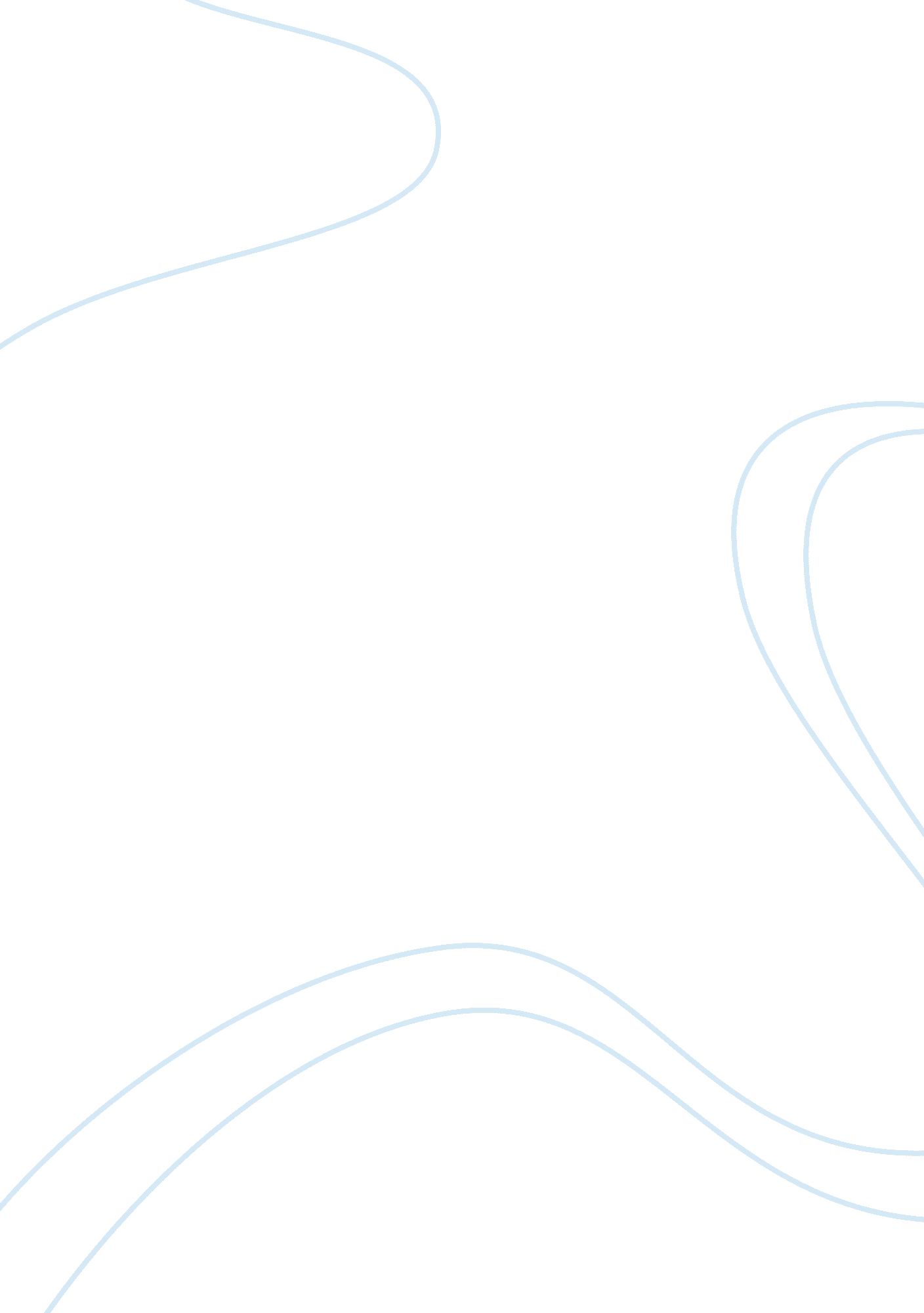 Procedures seedTechnology, Artificial Intelligence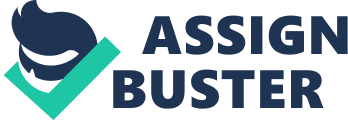 Even if the person stays alive, the person will not e able to live a healthy life as mentioned earlier as well as the person will never be able to see the face of success In any sector of his/her life. The more amount of nutrition the person will take, the more the person will be physically fit and will have a longer life span. These lines might sounds irrelevant here on this report of business strategy, but it is Just an epitome and these are relevant too from my point of view. If we think the company as a person and the marketing processes strategies and plans, as the nutrition of the food it seems relevant. The success of a company depends how the entrepreneur(s) drives the company. Without making a good and efficient strategy with a mixture of perfect marketing processes and marketing strategies it is impossible for a company to carry out their business successfully. This is similar to the case which I have already mentioned earlier as the person without adequate amount of nutrition will never be able to see the face of success in any sector of his/her life. The more efficient the marketing strategies are of a company are the chances or probabilities are higher to see the face of the success, like I mentioned and compare before, the more amount of nutrition the person will take, goes for a company too. As mentioned earlier that every business needs strategies which can be for long time or short time. Without strategy it's not possible for any business to exist. Nowadays with the changing world it has become very tough for the companies to compete with their competitors and keep themselves alive in the market. With the changing world the tool of marketing strategies has also been changed. Here on the report we will see how the marketing strategies of different companies are helping the businesses to operate more efficiently and successfully as well as effectively and lastly how the businesses are facing the existing challenges of he changing world and how they will face the upcoming challenges of the changing world in the near future as they are using more efficient marketing tool with intelligence blended along with it, as one of their main tool. ALL. : Evaluate different types of market research techniques: Market research is a procedure of precise information gathering, around a specific target market, competitors, customers, business patterns etc. The point of market research is to acquire a top to bottom understanding of the specific subject. Climbing rivalry has urged numerous businesses to direct market research surveying and these genuineness may lead this exploration themselves, by designating a group to chip away at the same, or may accomplish it by means of a consultancy or an office. This exploration is crucial for organizations that are looking to tap the business, for firms that have thought of an extempore item and need to assess its request, and actually for organizations wanting to bring their items into the business. A business need to have their goals characterized before directing this study as it is a basic one or a mandatory one to have the business. Once the goals have been sketched out, examination can be completed in distinctive ways. While there are numerous approaches to perform market surveying, most organizations utilize one or a greater amount of five essential strategies. The kind of information that a business require and the amount of cash that a business is ready to use will figure out which methods is appropriate for their business to pick. Here we will discuss about the different types of the market research techniques used by a company. 1 . Primary Research: In primary exploration, information is gathered straightforwardly from the source. Case in point, if the destination of the exploration is to comprehend the interest of a pacific item, then gathering input specifically from the client by conversing with them, is called essential examination. Primary research includes the gathering of vital information through meetings, overviews, or center gathering sessions. Now is the ideal time devouring and extravagant. Notwithstanding, it is suited for social affair particular information. Primary research can be further ordered into the subjective and the quantitative sort. This primary research includes surveys, focus group, personal interviews, observations, field trails etc. Surveys: With compact and clear polls, you can investigate a specimen assembles hat speaks to your target market. The bigger the specimen, the more precise and solid results will be gain by the business. For an epitome, shopping centers. They permit to present individuals with specimens of items, bundling, or promoting and accumulate prompt input. In-person survey can provide accurate rates and this method is less expensive but time consuming. Phone surveys are more expensive than in-person survey as well as expensive than mail as well. But on the other hand because of purchaser imperviousness to determined telemarketing, persuading individuals to take part in telephone surveys has become progressively troublesome. Phone surveys are not much accurate or precise compared to in-person survey. Mail surveys are a generally cheap while approaching to achieve an extensive crowd. They are much less expensive compared to telephone survey but it Just provide very low percentage of survey results, as there are low return of mail surveys and not a good decision for small businesses as it involves some mail cost which is not beneficial for small businesses. Online surveys typically provide erratic survey responses and untrustworthy information as well, because on those grounds the businesses have no influence over the pool of respondents. Anyhow an online study is a basic reasonable approach to gather episodic confirmation and accumulate client sentiments and inclination. Focus Group: In focus group, a moderator utilizes a scripted arrangement of inquiries or points to lead a discourse among a gathering of individuals. These sessions occur at impartial areas normally at offices with recording supplies and a perception room with restricted mirrors. A focus group typically keeps going one to two hours, and it takes no less than three gatherings to get adjusted results. Personal Interviews: Like focus group, individual meetings incorporate unstructured, pen-finished inquiries. They generally keep going for short period of time and are commonly recorded. Observations: Singular reactions to overviews and focus group are some of the time conflicting with individuals' genuine conduct. When customers are observed in real life by recording them in stores, at work, or at home, the business can observe how they purchase or utilize an item. This provides the business a more precise picture of customers' use propensities and shopping model. Field trials: Putting another item in chose stores to test client reaction under genuine offering conditions can help a business to make item changes, alter costs, or enhance bundling. Little entrepreneurs ought to attempt to create affinity with nearby store managers and Web locales that can help them test their items. 2. Quantitative Primary Research: This sort of essential researches includes the accumulation of numerical information by means of studies. The most often utilized quantitative data acquired is then measurably examined. Such reviews embody polls with shut finished inquiries. In a nearby finished inquiry, a respondent is required to reply by ticking one of the choices given. Individuals for the most part consent to participate, when reviews are less tedious. For an epitome, a bank may create a poll, wherein its point is to discover what individuals perception about their administrations. Various inquiries may be asked in the poll and the answer alternatives are incredible, great, poor, or extremely poor. This information acquired is dissected factually and a conclusion is discovered. The primary standard took after while leading quantitative exploration is that all the respondents ought to be given the same survey with the same set of inquiries. These quantitative overviews can be employed, either up close and personal. 3. Qualitative Primary Research: This sort of exploration includes gathering information through meetings or center gathering sessions. In this sort, open- finished inquiries are incorporated. This implies the inquiries cannot be replied with a yes or a no. They incorporate inside and out meetings, wherein a prepared official questions one or more respondents. The questioner may complete the meeting on a balanced premise, with two, three, or even 4-5 respondents. Such open-finished meetings empower the researchers to get information about their preferences strains, necessities, positive-negative input, patterns, and passionate sparks of the essential business. Not at all like the quantitative sort, this sort does not embody an altered set of inquiries. The questioner may have an essential skeleton of inquiries prepared, on the other hand, the stream of the meeting is offhand. The respondent has the flexibility to communicate. This helps the questioner comprehend the circumstances better. Its an expensive method as well. 4. Secondary Research: In secondary research, the investigation of data that has been gathered for some other reason for existing is completed. This implies, that secondary examination is done by get-together information from sources. For an epitome, government distributions, libraries, web, magazines, assemblies of business, and so on. The information obliged may be as demographic or factual information, set of articles, or a few studies. Firms can dissect their target markets, assess contenders, survey social, political, and financial components. Information for secondary research can be gotten from a mixed bag of sources, like: Chambers of Commerce: Every area has a council of trade, which has data about the nearby organizations and neighborhood group. Business Information Centers: Small business firms can utilize such focuses, as they give a vast gathering of books, features, productions, and other paramount asset materials. Trade Associations: Trade Associations give data on industry pioneers, the guidelines they watch, most recent patterns, competitors etc. Projects prepared by students and take help from there. Wholesalers and Manufacturers: Firms can acquire data from wholesalers and producers, in regards to customers' choice and aversions, dissensions, costs, industry models etc. Magazines and Newspapers: Industry Journals and daily papers are an incredible lisping of critical data. News occasions, most recent news on legislative issues, financial pointers etc and are useful for firms in understanding the business and its patterns. Competitors: Leading research on the items or administrations, costs, handouts, showcasing strategies etc. These information helps firms see how to increase their business. Other than the the discussed resources, firms can acquire information from libraries, different books and productions, banks, insurance agencies, real estate businesses etc. As contrasted with primary researches, optional exploration is simpler. It is less time consuming and not as costly. However, the downside of secondary research is that the information may not be updated and may not be redone to go with the need of the research. Since it includes the investigation of information gathered by another person for an alternate reason, the examination may not be exact. For an epitome, a firm manufacturing room wallpapers can discover what number of individuals purchase their wallpapers utilizing secondary research. On the other hand, they can't focus the sum individuals are ready to pay for their specific wallpaper produced by the company. For firms wanting to present another item or administration, leading market research aides comprehend the client mentality and inclination. It likewise minimizes the danger of causing misfortunes in the business. A market research directed by either primary or secondary research technique, which is key to any business and its destinations. ALL. 2: Use sources of secondary data to achieve marketing research objectives: Secondary research uses outside information assembled by government agencies, industry and trade associations, labor unions, media sources, chambers of commerce, and so on. It's usually published in pamphlets, newsletters, trade publications, magazines, and newspapers. Secondary sources include the following: Public sources: These are usually free, often offer a lot of good information, and include government departments, business departments of public libraries, and so Commercial sources: These are valuable, but usually involve cost factors such as subscription and association fees. Commercial sources include research and trade associations, such as Dun & Broadsheet and Robert Morris & Associates, banks and other financial institutions, and publicly traded corporations. Urges even though more research is conducted in colleges, universities, and technical institutes than virtually any sector of the business community. Internal sources of secondary information Sales data : All organizations collect information in the course of their everyday operations. Orders are received and delivered, costs are recorded, sales personnel submit visit reports, invoices are sent out, returned goods are recorded and so on. Much of this information is of potential use in marketing research but a surprising amount of it is actually used. Organizations frequently overlook this valuable source by not beginning their search of secondary sources with an internal audit of sales invoices, orders, inquiries about products not stocked, returns from customers and sales force customer calling sheets. For example, consider how much information can be obtained from sales orders and invoices: ; Sales by territory ; Sales by customer type ; Prices and discounts ; Average size of order by customer, customer type, geographical area ; Average sales by sales person and ; Sales by pack size and pack type, etc. This type of data is useful for identifying an organization's most profitable product ND customers. It can also serve to track trends within the enterprise's existing customer group. Financial data: An organization has a great deal of data within its files on the cost of producing, storing, transporting and marketing each of its products and product lines. Such data has many uses in marketing research including allowing measurement of the efficiency of marketing operations. It can also be used to estimate the costs attached to new products under consideration, of particular utilization (in production, storage and transportation) at which an organization's unit sots begin to fall. Transport data: Companies that keep good records relating to their transport operations are well placed to establish which are the most profitable routes, and loads, as well as the most cost effective routing patterns. Good data on transport operations enables the enterprise to perform trade-off analysis and thereby establish whether it makes economic sense to own or hire vehicles, or the point at which a balance of the two gives the best financial outcome. Storage data: The rate of Stockton, stockpiling costs, assessing the efficiency of certain racketing operations and the efficiency of the marketing system as a whole. More sophisticated accounting systems assign costs to the cubic space occupied by individual products and the time period over which the product occupies the space. These systems can be further refined so that the profitability per unit, and rate of sale, are added. In this way, the direct product profitability can be calculated. External sources of secondary information The marketing researcher who seriously seeks after useful secondary data is more often surprised by its abundance than by its scarcity. Too often, the researcher has duty is so unique or specialized that a research of secondary sources is futile. Consequently, only a specified search is made with no real expectation of sources. Cursory researches become a self-fulfilling prophecy. (http://www. FAA. Org/decree/ we e/we eye. HTML) Advantages: Ease of Access There are many advantages to using secondary research. This includes the relative ease of access to many sources of secondary data. In the past secondary data accumulation required marketers to visit libraries, or wait for reports to be shipped by mail. Now with the availability of online access, secondary research is more openly accessed. This offers convenience and generally standardized usage methods for all sources of secondary research. Low Cost to Acquire The use of secondary data has allowed researchers access to valuable information for little or no cost to acquire. Therefore, this information is much less expensive then if the researchers had to carry out the research themselves. Clarification of Research Question The use of secondary research may help the researcher to clarify the research question. Secondary research is often used prior to primary research to help clarify the research focus. May Answer Research Question The use of secondary data collection is often used to help align the focus of large scale primary research. When focusing on secondary research, the researcher may realize that the exact information they were looking to uncover is already available through secondary sources. This would effectively eliminate the need and expense to carry out there own primary research. May Show Difficulties in Conducting Primary Research In many cases, the originators of secondary research include details of how the information was collected. This may include information detailing the procedures seed in data collection and difficulties encountered in conducting the primary research. 